High Value Partnership ExecutiveJob Title:  High Value Partnership ExecutiveReports to: Head of Corporate PartnershipsContract: Permanent (35 hours per week)Salary: £28k per annum (inclusive of London weighting)Location: Home based initially - moving to Lambeth office when restrictions allow The Vision Foundation believes passionately that people living with sight loss should have the same opportunities as anyone else. We strive to ensure London is a city that works for everyone and that avoidable sight loss is prevented.The Vision Foundation is a sector leader in London standing up for the rights and freedoms of people living with sight loss. The charity funds organisations providing front-line projects and services across the capital, and works collaboratively through researching, building capacity, funding and advocacy.  We’ve been going for a hundred years and following a cultural and organisational re-shaping, including changing our name and branding, we have the energy and drive of a start-up.  We need a Partnerships Executive to join our successful and growing fundraising team to help develop and manage approaches and partnerships with the corporate sector, major donors and grants/foundations.  The role will work closely with the Head of Corporate Partnerships, Grants Manager and the Centenary Appeal Manager to research and develop new opportunities across the core high value income streams.  This post will manage a portfolio of current partnerships and will require excellent communication skills and a high level of organisation. Also needed is a love of building relationships and the energy and enthusiasm to work externally to motivate supporters and partners and internally to develop applications and proposals.You will be joining the organisation at an incredibly exciting time and have the opportunity to develop your skills in fundraising and partnership management with an organisation who has ambitious growth plans over the next five years. Role Responsibilities:Contribute to Vision Foundation’s overall fundraising strategy as a member of the Fundraising TeamResearch, approach and develop new corporate partnership opportunities as agreed with the Head of Corporate Partnerships, managing a pipeline of corporate fundraising activityResearch, approach and develop new trust and foundation opportunities as agreed with the Grants Manager, managing a pipeline of trust supportersManage a portfolio of existing partnerships across the high value team, providing exceptional supporter care and delivering successful partnershipsProvide general administration support across the fundraising team as requiredDevelop partnerships and stewarding them where possible to become long-term supporters of Vision FoundationSupporting the development and delivery of partner fundraising and associated activities, attending in person where requiredProvide written reports to trusts and foundations, major donors and corporate partners as requiredWork closely with the Events team and the Centenary Appeal Manager to maximise the effectiveness of engagement and stewardship events in supporting the development of existing and prospective relationships.Provide general admin and event support for the delivery of the partner and stewardship events portfolio.Support with the development of innovative proposals in conjunction with colleaguesConfidently present the key messages of the Vision Foundation and encourage support via a variety of media including informal conversations, networking, presentations, written literatureSet and monitor budgets, in conjunction with the Head of Corporate Partnerships, Grants Manager and Centenary Appeal ManagerUse ThankQ, the fundraising database, to effectively administer and manage partnership activitiesManage high value administration ensuring that all donations and income are correctly recorded, tracked and thankedTo work at all times in compliance with the Fundraising Regulator’s Code of Practice and data protection legislationRequirements:Relevant fundraising and relationship management experienceExperience of using a CRM database to support relationship managementProven ability to engage, inspire and enthuse a range of supporters to raise funds and nurture relationshipsA commitment to undertake training where required and an enthusiasm for new challenges and experiencesExcellent communicator in formal and informal communications, both verbally and in writing, to all stakeholdersGood understanding of prospect research methodsExcellent interpersonal skills with the ability to build rapportCommunicate sensitively; negotiating effectively to generate major support among people from diverse backgrounds and all levelsCreative thinking, imaginative and entrepreneurial attitude towards fundraisingIT literate with experience of Word, Excel, PowerPoint, Publisher, Outlook, and databasesA commitment to Vision Foundation’s values namely, collaborate, empower, intelligent, courageousDesirable skills, knowledge & experience:Degree or equivalentProfessional or academic qualification in fundraisingExperience of working with volunteersUnderstanding of the charity sector and associated fundraising techniquesPersonal qualities:An understanding of and commitment to London’s blind and partially sighted peoplePositive and enthusiasticSelf-motivated, team worker with ability to work autonomously as required Willingness to work flexibly where requiredApproachable, creative, ‘can-do’ attitudeThe role description is a general outline of duties and responsibilities and may be amended as Vision Foundation develops and the role grows. The post holder may be required to undertake other duties as may be reasonably required from time to time.How to applyPlease submit your CV and a supporting statement to Louise Franklin: lfranklin@visionfoundation.org.uk by 5pm on Monday 31st May 2021.Vision Foundation
Johns Mills House, 12 Whitehorse Mews,
27 Westminster Bridge Road
SE1 7QD
Tel: 020 7620 2066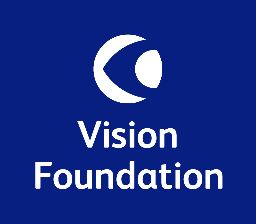 